Publicado en Madrid el 25/05/2022 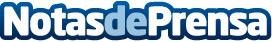 SATECMA dona productos a un centro que acoge a personas refugiadas de Ucrania La empresa química ha entregado a Accem 230 litros de diversos productos de limpieza para garantizar el bienestar de las personas refugiadas en sus instalacionesDatos de contacto:Gerard Muñoz651427689Nota de prensa publicada en: https://www.notasdeprensa.es/satecma-dona-productos-a-un-centro-que-acoge-a_1 Categorias: Nacional Marketing Solidaridad y cooperación Consumo http://www.notasdeprensa.es